Publicado en Villanueva de la Cañada el 12/03/2018 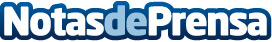 Anytime Fitness quiere sacar más músculo en España y alcanzar los 60 clubes en 2018El plan de expansión de la cadena es abrir más de quince gimnasios durante el presente ejercicio en toda España, con especial interés en las Comunidades Autónomas de Madrid y AndalucíaDatos de contacto:Natalia Lopez-Maroto630636221Nota de prensa publicada en: https://www.notasdeprensa.es/anytime-fitness-quiere-sacar-mas-musculo-en Categorias: Nacional Franquicias Finanzas Madrid Andalucia Emprendedores Otros deportes Recursos humanos Fitness http://www.notasdeprensa.es